Министерство образования  и спорта Республики КарелияГосударственное бюджетное общеобразовательное учреждение Республики Карелия кадетская школа-интернат «Карельский кадетский корпус имени Александра Невского»(ГБОУ РК «Карельский кадетский корпус имени Александра Невского»)П Р И К А З«27» сентября 2023 г.                                                                                              №348О назначении ответственного лицаза аккредитационный мониторингсистемы образования в учрежденииНа основании приказа Федеральной службы по надзору в сфере образования и науки, Министерства просвещения Российской Федерации, Министерства науки и высшего образования Российской Федерации от 24 апреля 2023 года № 660/306/448 «Об осуществлении Федеральной службой по надзору в сфере образования и науки, Министерством просвещения Российской Федерации и Министерством науки и высшего образования Российской Федерации аккредитационного мониторинга системы образования»ПРИКАЗЫВАЮ:1. Назначить ответственным лицом за аккредитационный мониторинг системы образования в учреждении Калачёву В. А., заведующую методическим отделом.2. Для актуализации данного приказа на официальном сайте учреждения Прохорову Р. А., специалисту по закупкам, разместить его с электронной подписью в срок до 03.10.2023 г. (раздел «Документы», подраздел «Разное»).Директор	 Д.А.Ефимовс приказом ознакомлен: «___»___________2023 г.______________ Калачёва В. А.«___»___________2023 г.______________ Прохоров Р. А.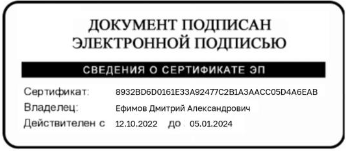 